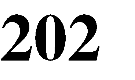 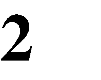 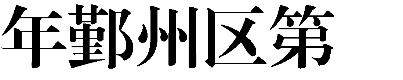 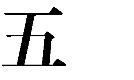 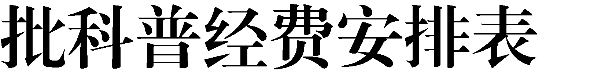 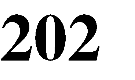 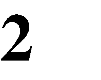 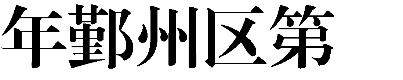 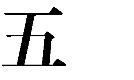 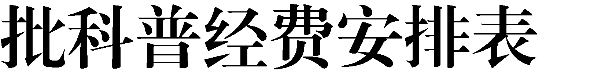 序号项目类别申报单位金额（万元）归口1院士专家宁波行 宁波卫生职业技术学院 2 区本级 2科技服务基层行动 鄞州区农学会 3 区本级 3科技服务基层行动 鄞州区高新技术与知识产权协会 3 区本级 4科普画廊建设 首南街道和顺社区居委会 2 首南街道 5专题科普展示场馆建设  东柳街道华光城社区居委会 15 东柳街道 6重点科普活动 鄞州区甬宝斋锡镴器熨斗博物馆 3 区本级 7科普专项行动 鄞州区鱼文化博物馆 2 区本级 8科普专项行动 鄞州区地质宝藏博物馆 2 区本级 9重点科普活动 鄞州区首南街道雍城社区居委会 2 首南街道 合 计合 计合 计3434